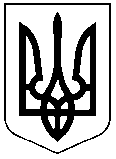 ЧЕРКАСЬКА  РАЙОННА  РАДАПРОТОКОЛдвадцятої позачергової сесії районної радиVІІІ скликанням. Черкаси					24 червня – 08 липня 2022 року1. Обрано депутатів	- 54 особи2. Взяли участь у роботі сесіїІ пленарне засідання – 32 депутатиІІ пленарне засідання – 28 депутатів    (списки додаються)ПОРЯДОК ДЕННИЙ:Про внесення змін до рішення районної ради від 11.12.2020            №2-13/VІІІ "Про утворення президії Черкаської районної ради VІІІ скликання та затвердження її складу".Про план роботи Черкаської районної ради на друге півріччя 2022 року.Про включення до переліку першого типу об’єктів оренди комунальної власності.Про звільнення від орендної плати.СЛУХАЛИ: Гончаренка Олександра Івановича, заступника голови Черкаської районної ради, який поінформував  про внесення змін до президії районної ради.ВИРІШИЛИ: рішення районної ради "Про внесення змін до президії районної ради" прийнято, додається.СЛУХАЛИ: Гончаренка Олександра Івановича, заступника голови Черкаської районної ради, який поінформував про план роботи Черкаської районної ради на друге півріччя 2022 рокуВИРІШИЛИ: рішення районної ради " Про план роботи Черкаської районної ради на друге півріччя 2022 року" прийнято, додається.СЛУХАЛИ: Василенка Олександра Ігоровича, голову Черкаської районної ради, який поінформував про включення до переліку першого типу об’єктів оренди комунальної власності.ВИРІШИЛИ: рішення районної ради "Про включення до переліку першого типу об’єктів оренди комунальної власності" прийнято, додається.СЛУХАЛИ: Василенка Олександра Ігоровича, голову Черкаської районної ради, який поінформував про прооект рішення про звільнення від орендної плати. ВИСТУПИЛИ: Петров Віталій Олександрович, голова постійної комісії районної ради з питань транспорту, зв’язку, комунальної власності та державної регуляторної політики,  Собко Олексій Петрович,  депутат районної ради, фракція ПОЛІТИЧНА ПАРТІЯ "ЄВРОПЕЙСЬКА СОЛІДАРНІСТЬ".Рішення не прийняли.Голова Черкаськоїрайонної ради							Олександр ВАСИЛЕНКО